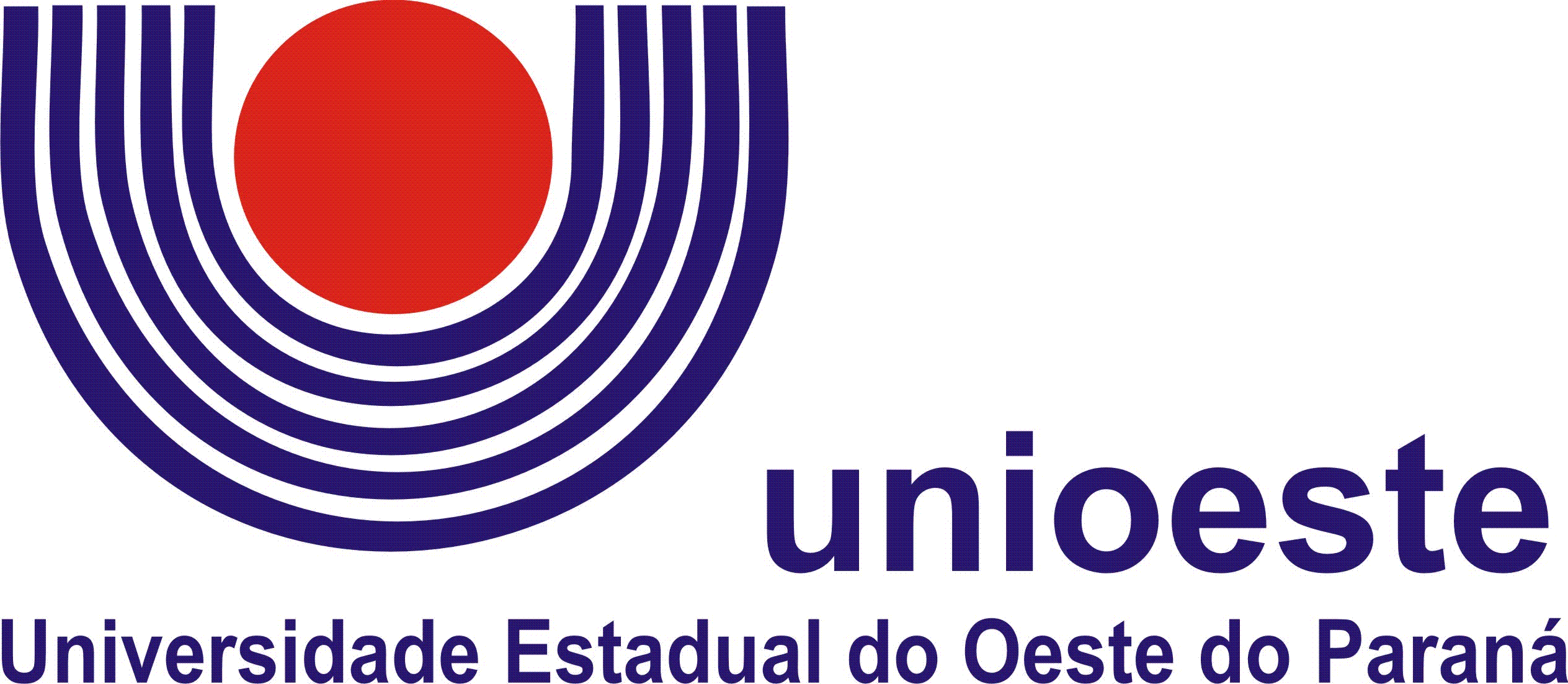 Pró-Reitoria de GraduaçãoPrograma Institucional de Bolsa de Iniciação à Docência – PIBID-UnioesteCoordenação de área do Subprojeto <-------------->DECLARAÇÃO (modelo)Declaro para os devidos fins que JOÃO DA SILVA SANTOS participa do Programa de Bolsa de Iniciação à Docência – PIBID-Unioeste, vinculado à Coordenação de Aperfeiçoamento de Pessoal de Nível Superior (CAPES) no Departamento de Educação Básica (DEB), atuando como bolsista de iniciação à docência do subprojeto de < ------------>, campus de <--------->, desde <-------------------------->, desenvolvendo <---> horas de atividades mensais.Dentre as atividades desenvolvidas estão:Inserção no cotidiano escolar por meio da observação participativa nas atividades realizadas em sala de aula e nas atividades de organização do trabalho pedagógico, tais como planejamentos dos professores, reuniões com a comunidade, encontros de estudos dos professores, recreios, dentre outras;Ações de docência e desenvolvimento de projetos de ensino em horários do turno regular e de contraturno para atuar em necessidades específicas;Auxílio aos docentes em atividades didáticas e atuação como professores, realizando experiências de regência em oficinas e minicursos;Participação em grupo de estudo para reflexão e aprofundamento dos fundamentos teórico-metodológicos;Análise de materiais didáticos, do currículo básico e dos projetos político-pedagógicos das escolas envolvidas no projeto;Produção de materiais didáticos, considerando as necessidades educativas do nível de ensino (fundamental e/ou médio) no qual o projeto foi desenvolvido;Reuniões de trabalho periódicas com coordenador, professores supervisores e colegas bolsistas envolvidos no projeto;Participação em Seminário de Socialização das Atividades Desenvolvidas pelo PIBID.Cidade , -- de ------ de 2014.<-------------------------->Coord. do subprojeto